Новинки 2018 годаХудожественная литература на башкирском, татарском и чувашском языках	Художественная литература	Детская художественная литератураКраеведение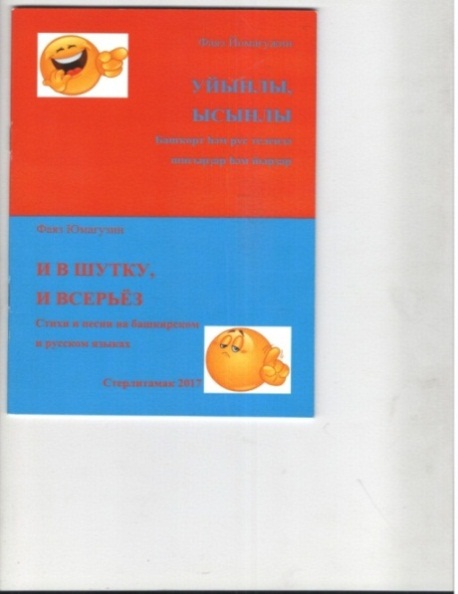 Юмагузин, Ф.Ф. И в шутку, и всерьез [Текст]: стихи и песни  / Ф.Ф. Юмагузин; на баш. и рус. яз. – Стерлитамак: Печать, 2017. – 56 с.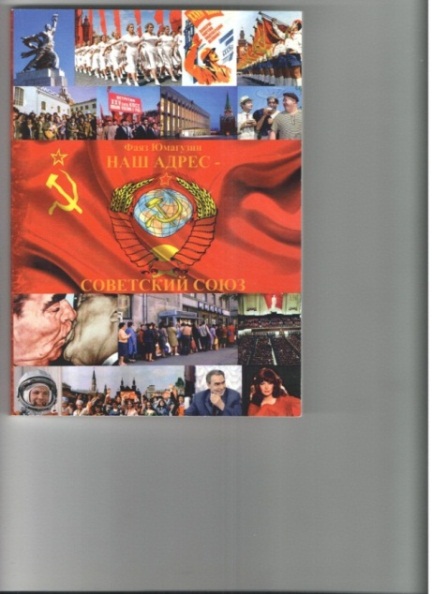 Юмагузин, Ф.Ф. НАШ АДРЕС – СОВЕТСКИЙ СОЮЗ [Текст]: публикация автора /Ф.Ф. Юмагузин; на рус. яз. – Стерлитамак: Печать, 2017. – 144 с.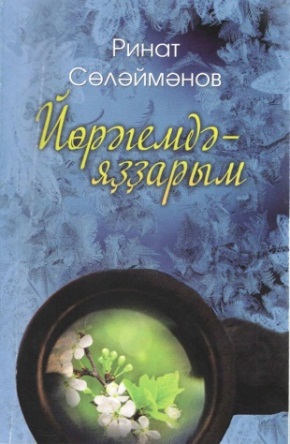 Сулейманов, Р.М. В сердце - весна: стихи  и поэмы / Р.М. Сулейманов.  – Уфа : Китап, 2018. – 160 с.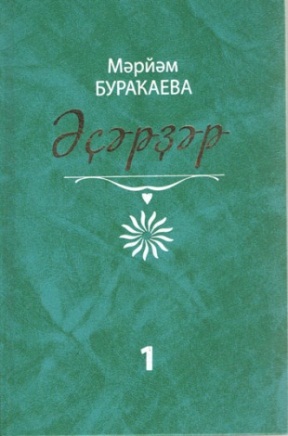 Буракаева, М.С.  Сочинения. 1 том : повести / М.Р. Буракаева.  – Уфа : Китап, 2018. – 400 с.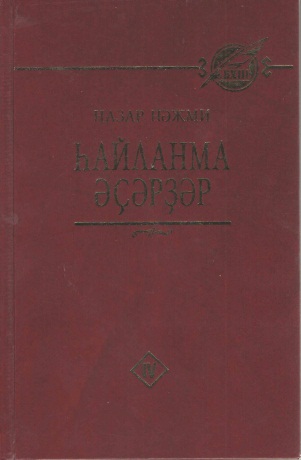 Назмутдинов, Н.Н.  Избранные произведения. 4 том : статьи, воспоминания, пьесы / Н.Н. Назмутдинов.  – Уфа : Китап, 2018. – 432 с.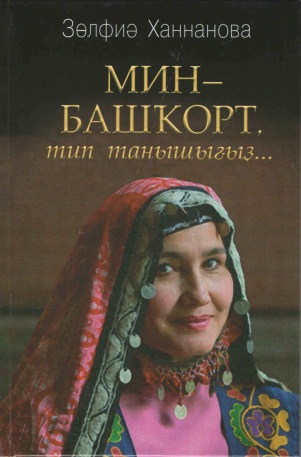 Ханнанова, З.М. Называете себя башкиром : стихи, поэма / З.М. Ханнанова.  – Уфа : Китап, 2018. – 224 с.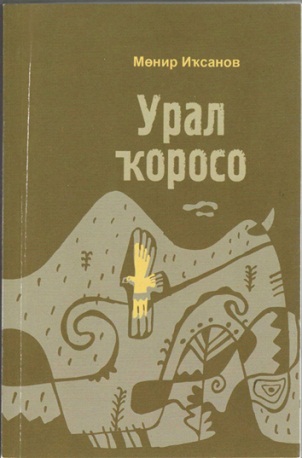 Иксанов, М.И. Сталь Урала : стихи, поэма / М.И. Иксанов.  – Уфа : Китап, 2018. – 168 с.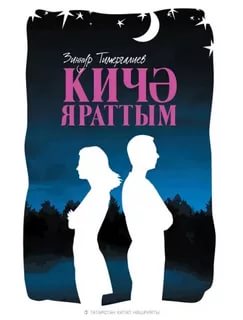 Тимергалиев, З.Ф.  Любил вчера : повесть / З.Ф. Тимергалиев; на тат. яз. - Казань : Татар. Кн. Изд-во, 2018. – 159с.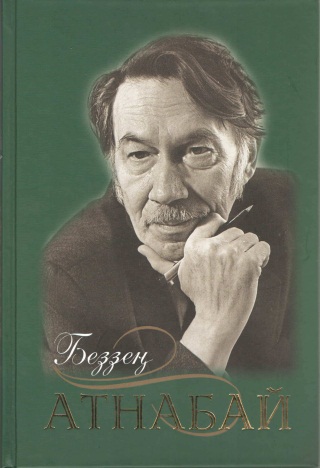 Амиров, Р.К. Наш Атнабай : стихи, статьи, воспоминания / Р.К. Амиров.  – Уфа : Китап, 2018. – 188 с.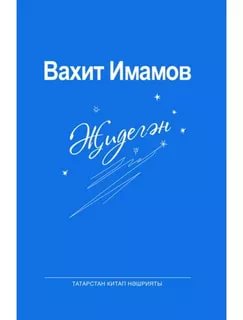 Имамов, В.Ш. Семерик : повесть / В.Ш. Имамов; на тат. яз. - Казань : Татар. Кн. Изд-во, 2014. – 528с.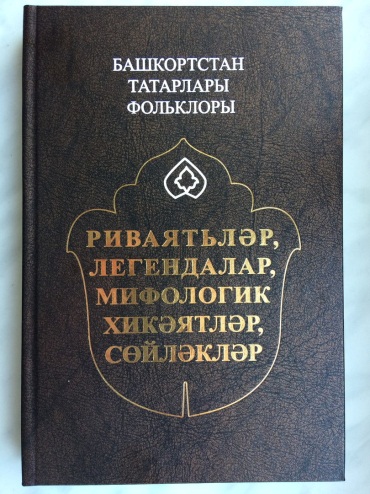 Фазлетдинов, И.К. Фольклор татар Башкортостана : предания, легенды, былички, устные рассказы / И.К. Фазлетдинов.  – Уфа : Китап, 2018. – 344 с.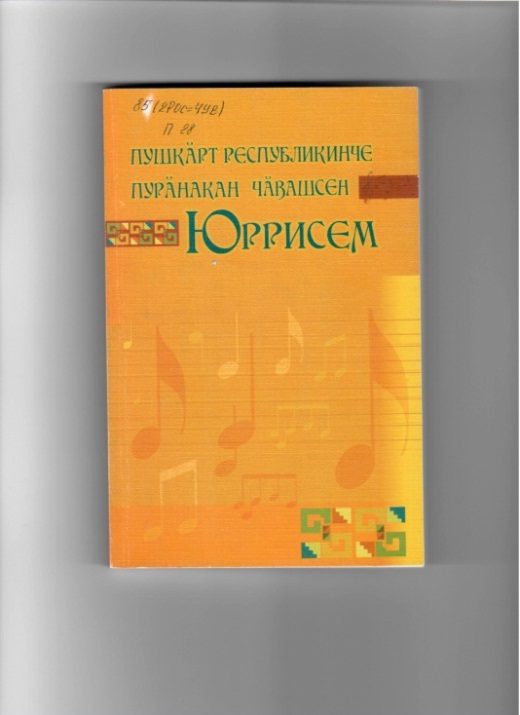 Михайлов, А.П. Песни чувашей Башкортостана / А.П. Михайлов; на чув. яз. – Чебоксары :  «Новое Время», 2013. – 216с.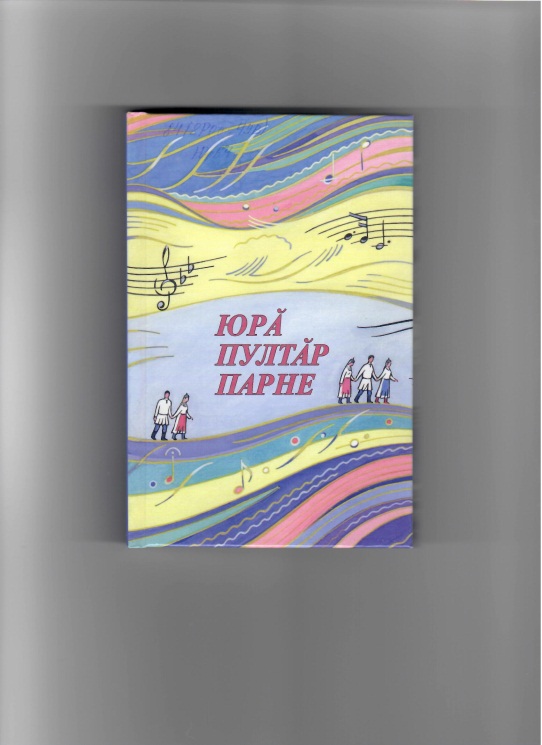 Маслова, Н.Н. Песня в подарок / Н.Н. Маслова; на чув. яз. - Чебоксары :  «Чувашское книжное издательство», 2012. – 319с.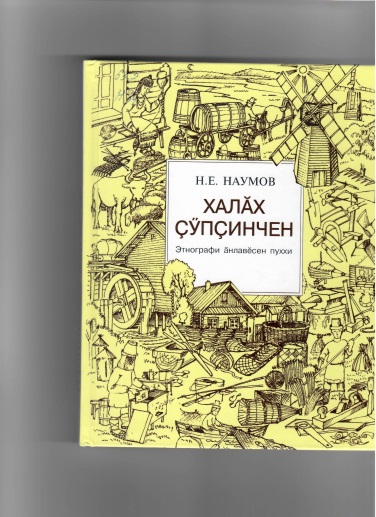 Наумов, Н.Е. Из кладовой народной памяти: этнографический иллюстрированный справочник / Н.Е. Наумов; на чув. яз. - Чебоксары :  «Чувашское книжное издательство», 2010. – 319с.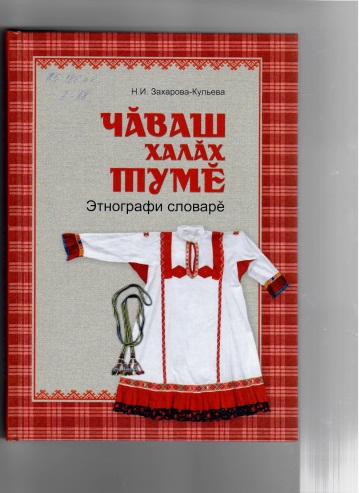 Захарова-Кульева, Н.И. Чувашская народная одежда: этнографический словарь / Н.И. Захарова-Кульева; на чув. яз. - Чебоксары :  «Чувашское книжное издательство», 2017. – 255с.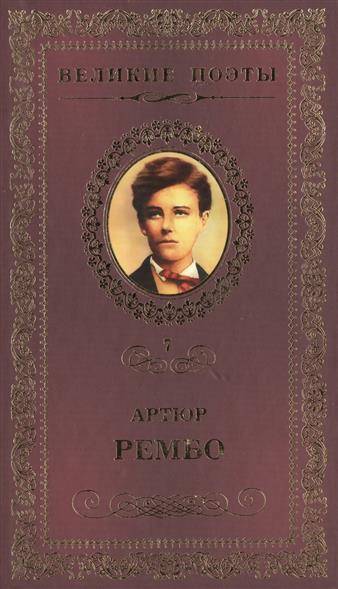 Рембо, А. Пьяный корабль [Текст]: стихотворения /А. Рембо; пер. с фр.; . – СПб.: Амфора. ТИД Амфора ; Москва.: ИД Комсомольская правда, 2012. – 239 с.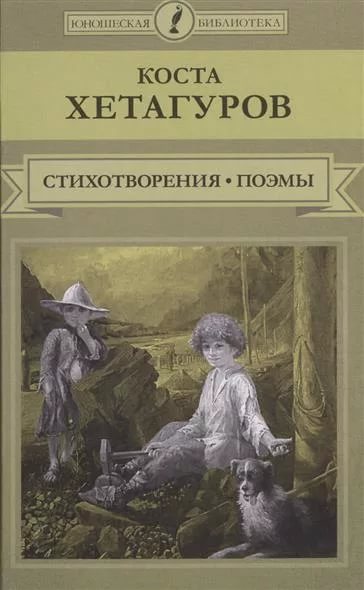 Хетагуров, К. Стихотворения. Поэмы [Текст]: /К. Хетагуров. – М.: Комсомольская правда, 2017. – 56 с.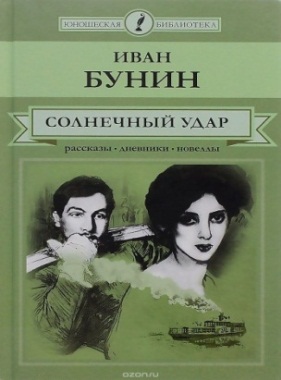 Бунин, И.А. Солнечный удар: рассказы, дневники, новеллы [Текст]: /И.А.Бунин. – М.: Комсомольская правда, 2014. – 464 с.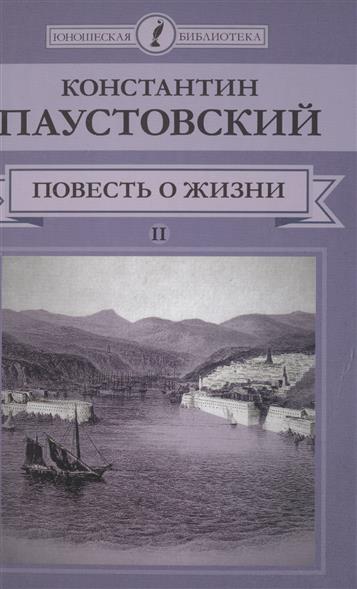 Паустовский, К.Г. Повесть о жизни: в 2 т. Т.2 [Текст]: / К.Г. Паустовский – М.: Комсомольская правда, 2014. – 624 с.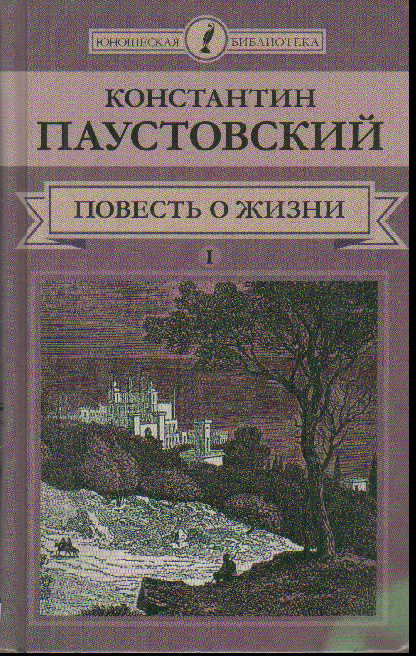 Паустовский, К.Г. Повесть о жизни: в 2 т. Т.1 [Текст]: / К.Г. Паустовский – М.: Комсомольская правда, 2014. – 768 с.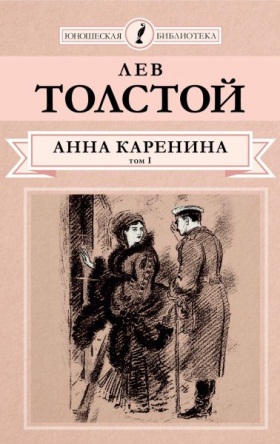 Толстой, Л.Н. Анна Каренина: Роман: в 8ч. Ч.1-4. [Текст]: /Л.Н. Толстой. – М.: Комсомольская правда:Директ – Медиа, 2014. – 592 с.- (Юношеская библиотека)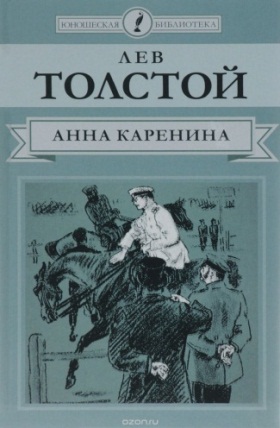 Толстой, Л.Н. Анна Каренина: Роман: в 8ч. Ч.5-8. [Текст]: /Л.Н. Толстой. – М.: Комсомольская правда:Директ – Медиа, 2014. – 512 с.- (Юношеская библиотека)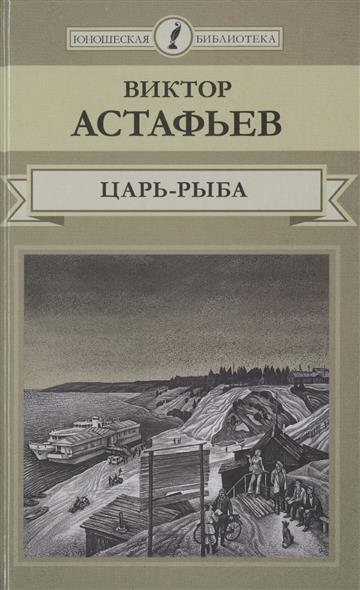 Астафьев, В.П. Царь - рыба [Текст]: / В.П. Астафьев. – М.: Комсомольская правда:Директ – Медиа, 2015. – 480 с.- (Юношеская библиотека)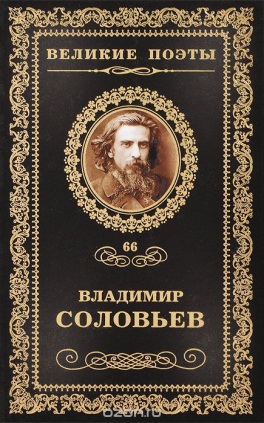 Соловьев, В.С. Мчи меня, память [Текст]: / В.С. Соловьев. – М.: Комсомольская правда, 2013. – 240 с.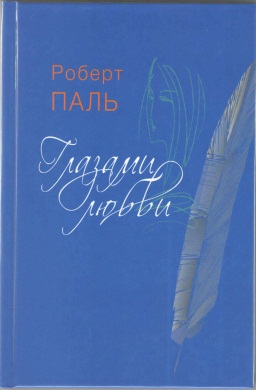 Паль, Р.В. Глазами любви: стихи / Р. Паль. – Уфа : Китап, 2018. – 280 с.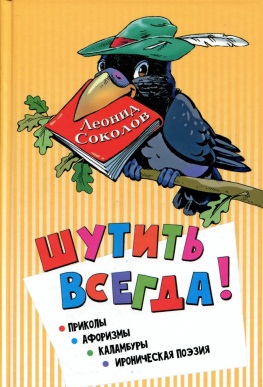 Соколов, Л.А. Шутить всегда! : сборник юмористических произведений /Л. Соколов. Уфа : Китап, 2018. – 200с.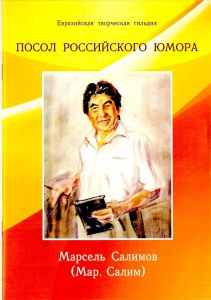 Салимова, Л.  Посол российского юмора [Текст] :  /Л. Салимова. Уфа : Белая река, 2018. – 19с.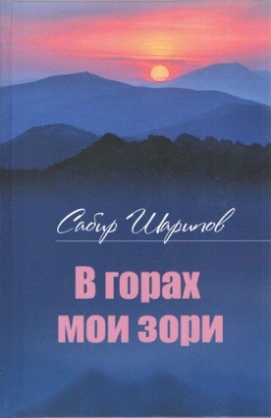 Шарипов, С.Н. В горах мои зори : роман, повести, расссказы, дорожные хикметы /С. Шарипов. Уфа : Китап, 2018. – 464с.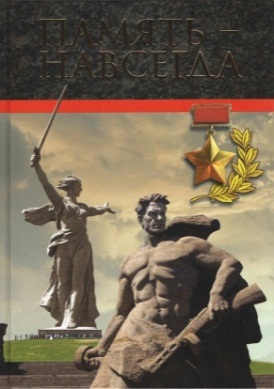 Кутлугаллямов, М.А.  Память - навсегда: /М.А. Кутлугаллямов. Уфа : Китап, 2018. – 244с.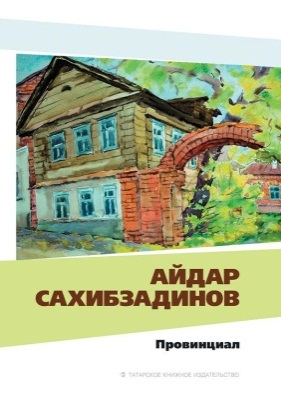 Сахибзадинов, А.Ф.  Провинциал : рассказы и повести /А.Ф. Сахибзадинов. Казань : Татар. Кн. Изд-во, 2015. – 655с.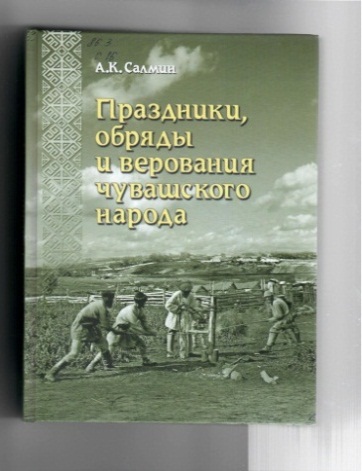 Салмин, А.К. Праздники, обряды и верования чувашского народа / А.К. Салмин; на рус. яз. - Чебоксары :  «Чувашское книжное издательство», 2016. – 687с.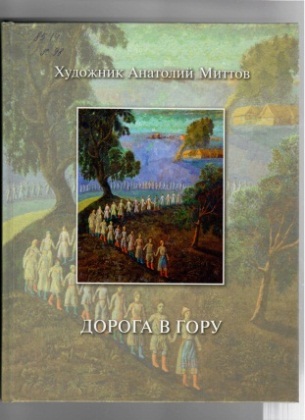 Художник Миттов, А. Дорога в гору: Книга-альбом.  Чебоксары :  «Чувашское книжное издательство», 2011. – 208с.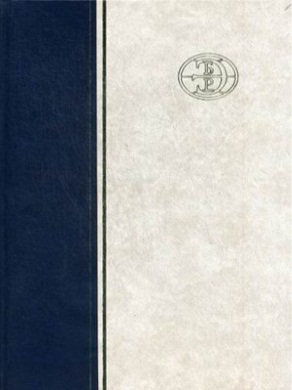 Большая Российская  энциклопедия : В 35-ти т., т.35 Шервуд – Яя / Науч. Ред. Ю.С. Осипов, отв.ред. С.Л. Кравец. – М. :   Большая Российская энциклопедия 2017. – 799с.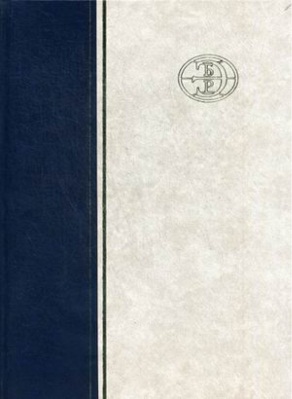 Большая Российская  энциклопедия : В 35-ти т., т.33 Уланд - Хватцев / Науч. Ред. Ю.С. Осипов, отв.ред. С.Л. Кравец. – М. :   Большая Российская энциклопедия 2017. – 799с.Большая Российская  энциклопедия : В 35-ти т., т.34 Хвойка - Шервинский / Науч. Ред. Ю.С. Осипов, отв.ред. С.Л. Кравец. – М. :   Большая Российская энциклопедия 2017. – 799с.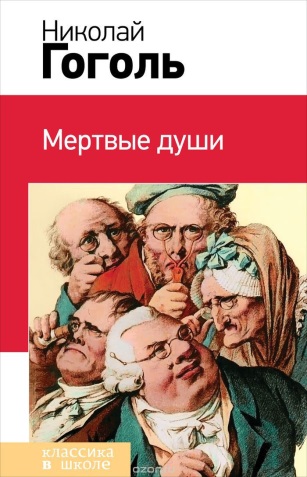 Гоголь, Н.В.  Мертвые души /Н.В. Гоголь. Москва : Издательство «Э», 2018. – 320с.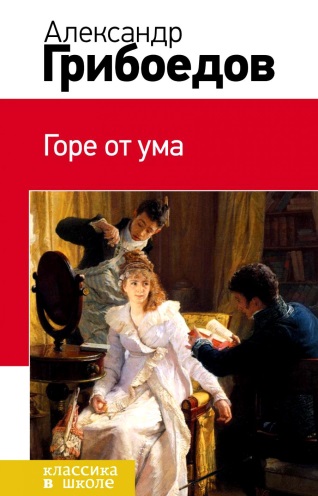 Грибоедов, А.С.  Горе от ума /А.С  Грибоедов. Москва : Издательство «Э», 2018. – 192с.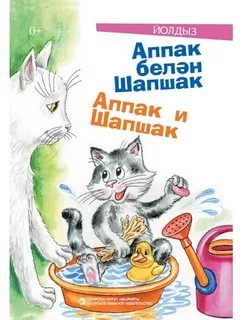 Йолдыз  Аппак и Шапшак : стихи для детей / Йолдыз; на тат. и рус. яз. - Казань : Татар. Кн. Изд-во, 2016. – 64с.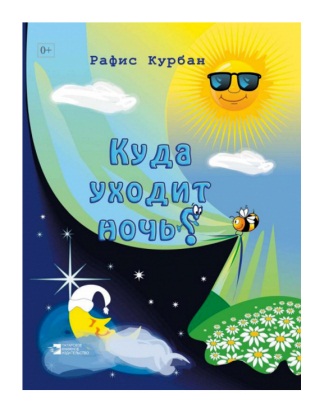 Курбанов, Р.Х. Куда уходит ночь? : стихи для детей / Р. Курбан  - Казань : Татар. Кн. Изд-во, 2016. – 240с. :с илл.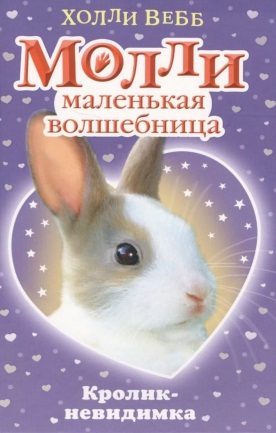 Вебб, Х. По Кролик - неведимка /Х. Вебб  М.: Эксмо, 2018. – 128с.: – (Молли – маленькая волшебница).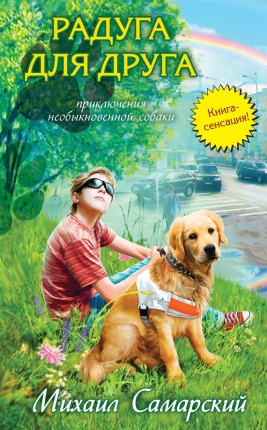 Самарский,  М.А.  Радуга для друга: повесть /М. Самарский  М.: Эксмо, 2017. –256с.:  – (Лучшие книги для подростков).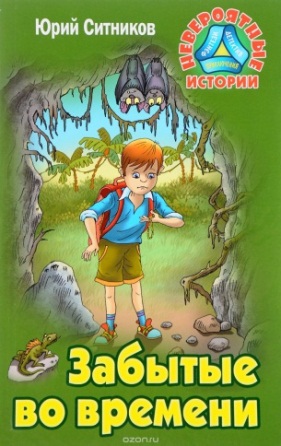 Ситников,  Ю.  Забытые во времени: повесть /Ю. Ситдиков. - Мн.: Книжный дом; Литера Гранд, 2018. –256с.:  – (Невероятные истории).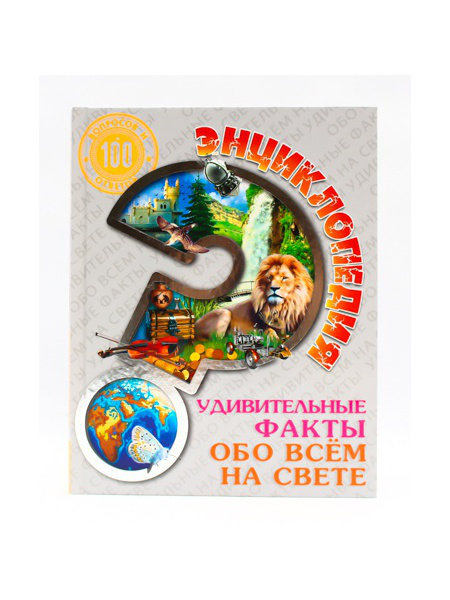 Удивительные факты обо всем на свете. Ростов – на Дону: Издательский дом «Проф - Пресс», 2017. – 96с., цв. ил. (серия «100 вопросов и ответов»).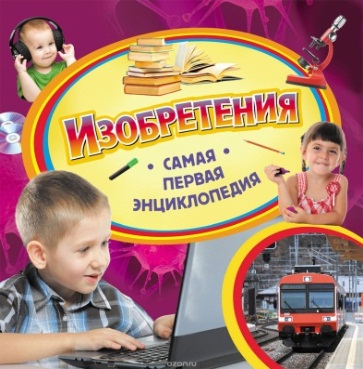 Клюшник, Л.В. Изобретения  М: «РОСМЭН», 2015.  (Самая первая энциклопедия).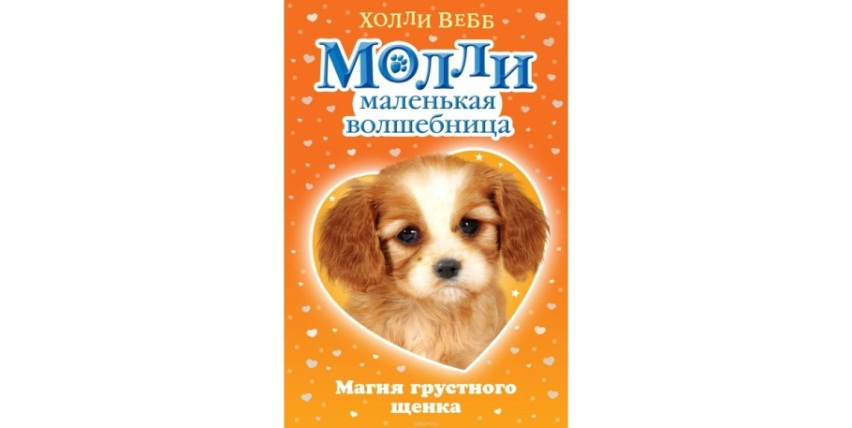 Вебб, Х. Магия грустного щенка /Х. Вебб  М.: Эксмо, 2018. – 128с.: – (Молли – маленькая волшебница).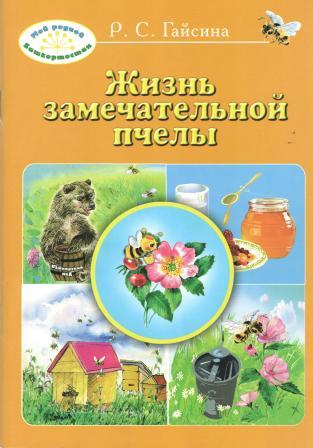 Гайсина, Р.С. Жизнь замечательной пчелы / Р.С. Гайсина. – Уфа : Китап, 2016. – 56с. :ил.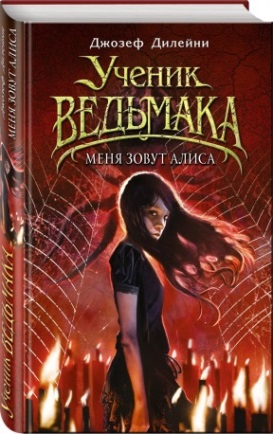 Дилейни, Джозеф. Меня зовут Алиса / Джозев Дилейни; пер. с анг. Е. Солодянкиной. – Москва: Эксмо, 2018. -320 с. 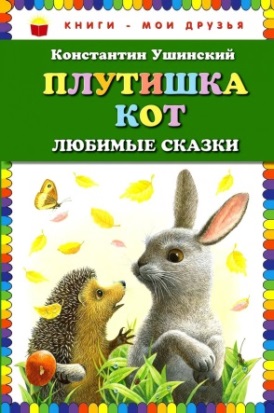 Ушинский, К.Д. Плутишка кот / К.Д. Ушинский; ил. Ксении Павловой. – Москва: Эксмо, 2017. -80 с. 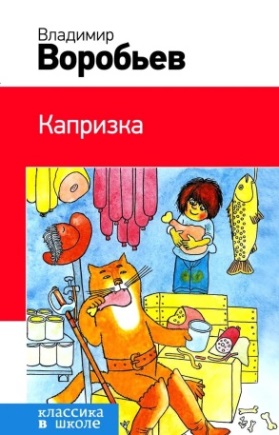 Воробьев, В.И. Капризка / В.И. Воробьев. – Москва: Издательство «Э», 2017. - 224 с. 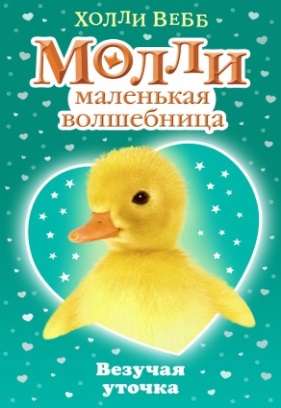 Вебб, Х. По Везучая уточка /Х. Вебб  М.: Эксмо, 2018. – 128с.: – (Молли – маленькая волшебница).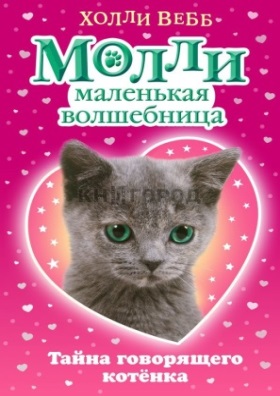 Вебб, Х. Тайна говорящего котенка /Х. Вебб  М.: Эксмо, 2018. – 128с.: – (Молли – маленькая волшебница).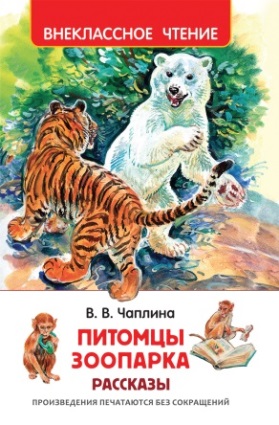 Чаплина, В.В. Питомцы Зоопарка /В.В. Чаплина; худ. В. Бастрыкин. - М.: РОСМЕН, 2017. – 128с.: – (Внеклассное чтение).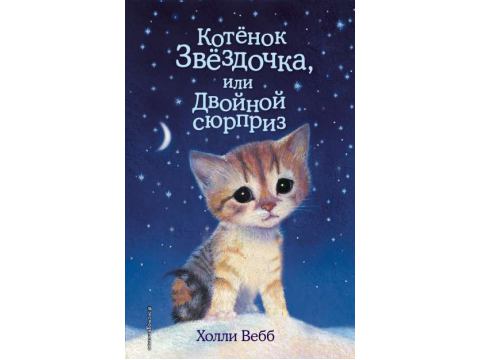 Вебб, Х. Котенок Звездочка, или Двойной сюрприз /Х. Вебб  М.: Эксмо, 2018. – 144с.: – (Добрые истории о зверятах).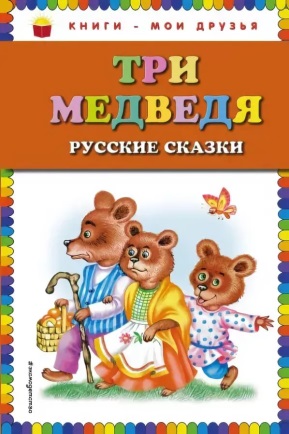 Три медведя : русские сказки  /ил. Марины Литвиновой. Москва: Эксмо, 2018. – 80с.: – (Книги мои друзья).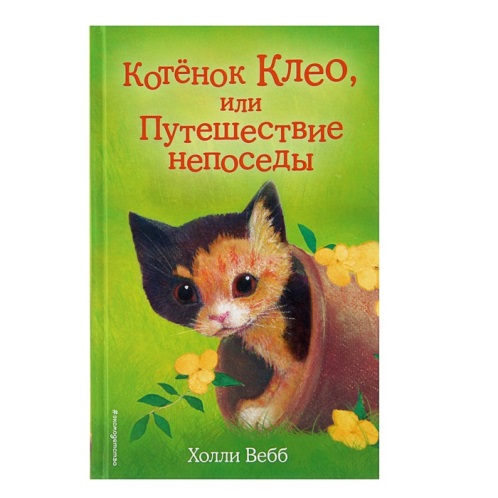 Вебб, Х. Котенок Клео, или Путешествие непоседы /Х. Вебб  М.: Эксмо, 2018. – 121с.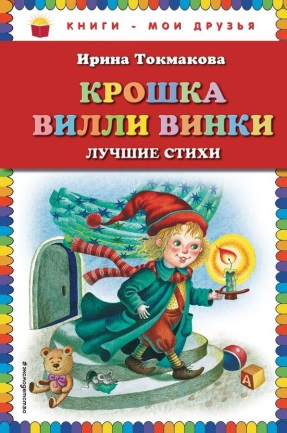 Токмакова, И.П. Крошка Вилли Винки : лучшие стихи  / И.Токмакова; ил. М. Литвиновой. Москва: Эксмо, 2018. – 104с.: – (Книги мои друзья).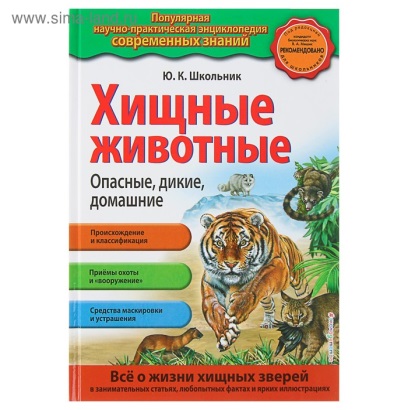 Школьник, Ю.К. Хищные животные. Опасные, дикие, домашние  / Ю.К. Школьник; Москва: Эксмо, 2018. – 64с.: – (Популярная научно- практическая энциклопедия современных знаний).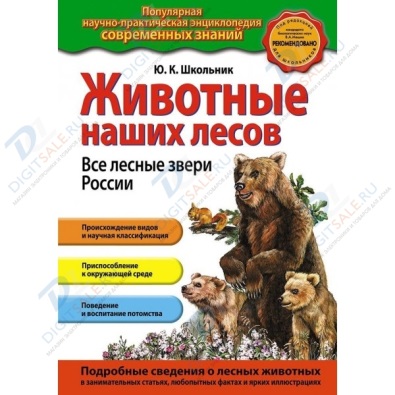 Школьник, Ю.К. Животные наших лесов. Все лесные звери России  / Ю.К. Школьник; Москва: Эксмо, 2018. – 64с.: – (Популярная научно - практическая энциклопедия современных знаний).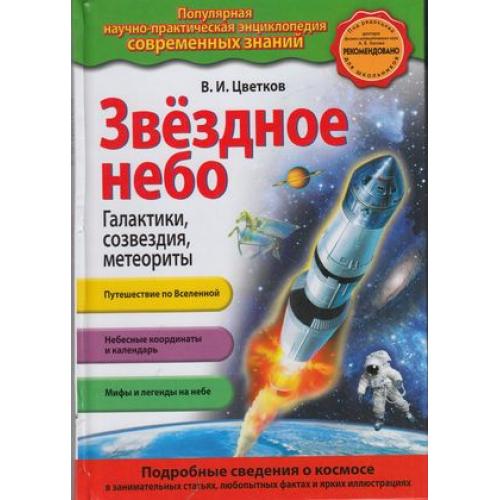 Цветков, В.И. Звездное небо. Галактики, созвездия, метеориты  / В.И. Цветков; Москва: Эксмо, 2018. – 64с.: – (Популярная научно - практическая энциклопедия современных знаний).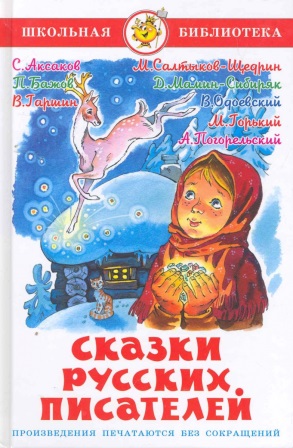 Сказки русских писателей   /сост. М.В. Юдаева; ил. О.В. Подвилова; Тверь: «Издательство «Высшая школа», 2018. – 174с.: – (Школьная библиотека).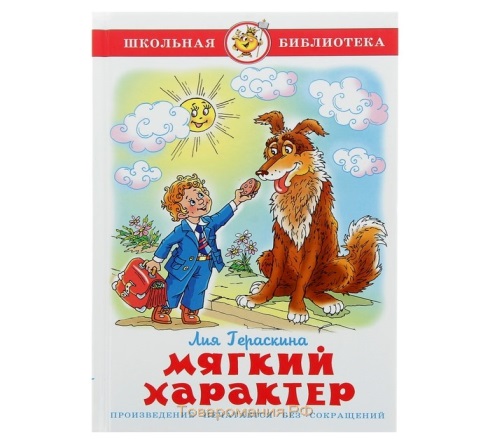 Гераскина, Л. Мягкий характер   /Л. Гераскина; Тверь: «Издательство «Высшая школа», 2017. – 94с.: – (Школьная библиотека).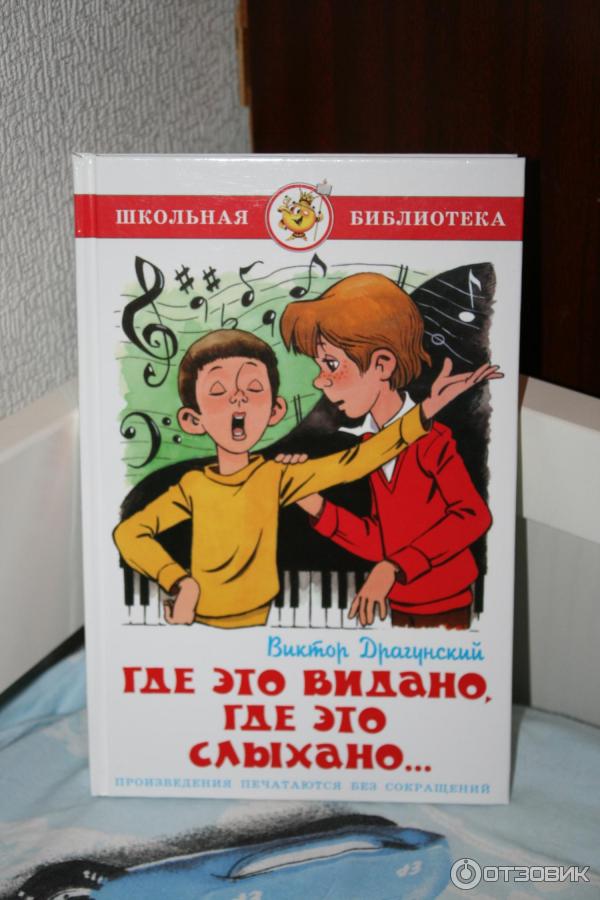 Драгунский, В.  Где это видано, где это слыхано…   /В. Драгунский; Тверь: «Издательство «Высшая школа», 2018. – 126с.: – (Школьная библиотека).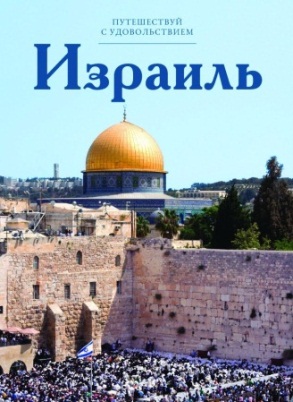 Израиль  Т.4 [Текст]:  М.: Комсомольская правда, 2013. – 96 с. - (Путешествуй с удовольствием)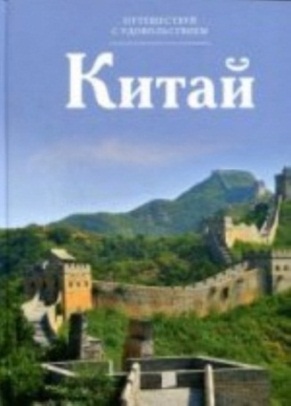 Китай  Т.6 [Текст]:  М.: Комсомольская правда, 2013. – 96 с. - (Путешествуй с удовольствием)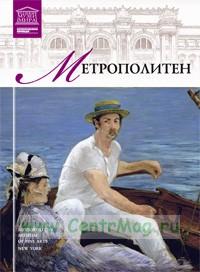 «Музей Метрополитен»  Т.5 [Текст]:  М.: Комсомольская правда, 2013. – 96 с. - (Путешествуй с удовольствием)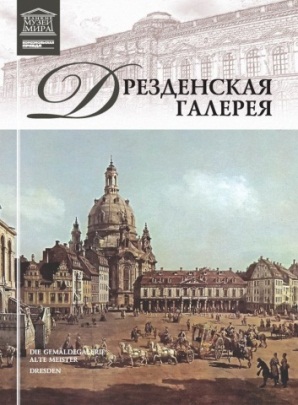 «Дрезденская картинная галерея»  Т.8 [Текст]:  М.: Директ - Медиа, 2011. – 96 с. - (Путешествуй с удовольствием)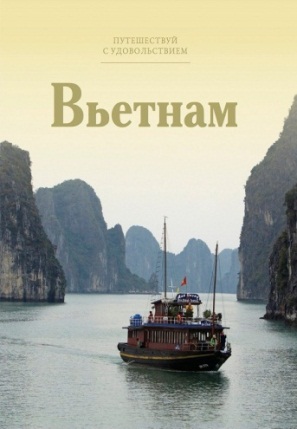 «Вьетнам»  Т.33 [Текст]:  М.: Директ - Медиа, 2014. – 96 с. - (Путешествуй с удовольствием)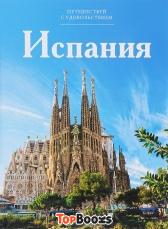 «Испания» Т.7 [Текст]:  М.: Директ - Медиа, 2013. – 96 с. - (Путешествуй с удовольствием)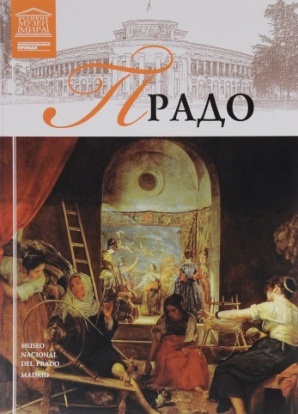 «Прадо» Т.2 [Текст]:  М.: Директ - Медиа, 2011. – 96 с. - (музеи мира)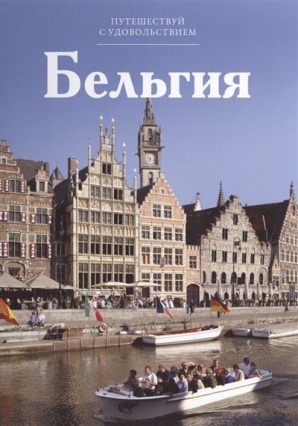 «Бельгия» Т.32 [Текст]:  М.: Директ - Медиа, 2014. – 96 с. - (Путешествуй с удовольствием)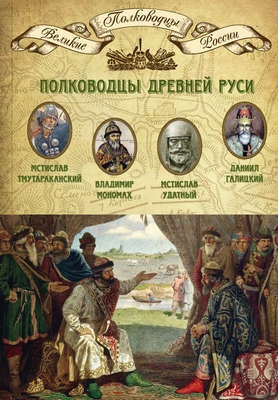 «Полководцы Древней Руси»  [Текст]:  М.: Комсомольская правда, 2014. –96 с. 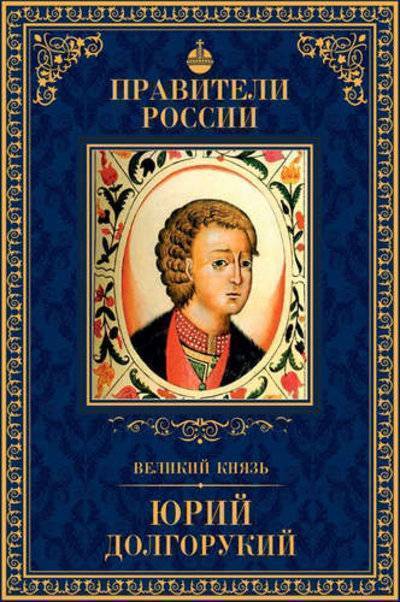 Карпов, А.Ю. Юрий Долгорукий [Текст]:  М.: Комсомольская правда, 2015. –96 с.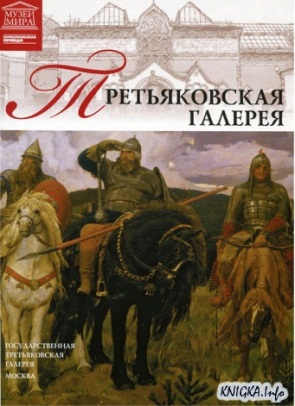 «Третьяковская галерея » Т.6 [Текст]:  М.: Директ - Медиа, 2011. – 96 с. - (музеи мира)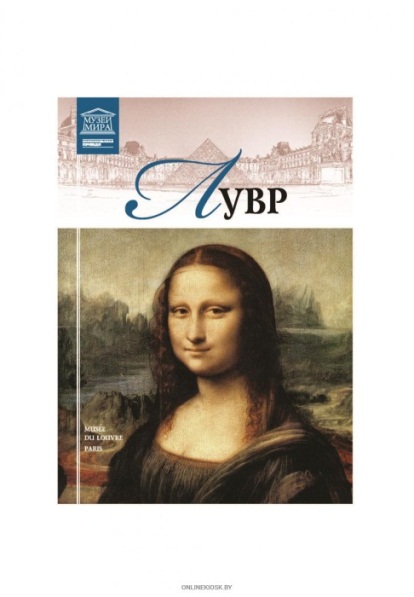 «Лувр » Т.3 [Текст]:  М.: Директ - Медиа, 2011. – 96 с. - (музеи мира)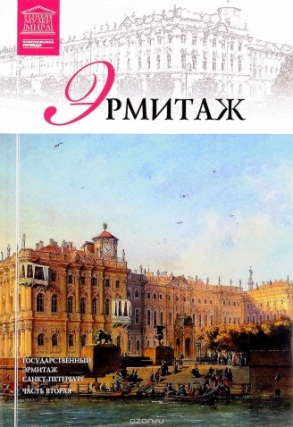 «Государственный Эрмитаж » Т.2 [Текст]:  М.: Директ - Медиа, 2011. – 96 с. - (музеи мира)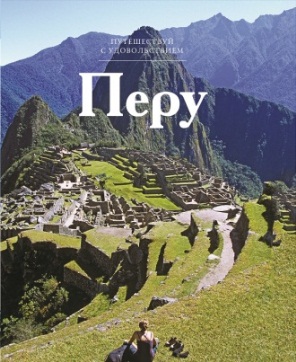 «Перу» Т.30 [Текст]:  М.: Директ - Медиа, 2014. – 96 с. - (Путешествуй с удовольствием)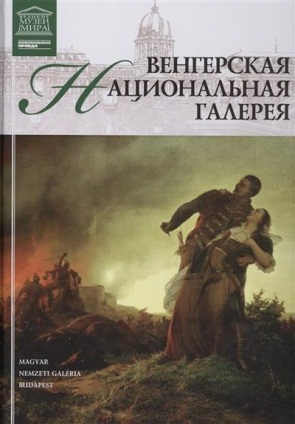 «Венгерская национальная галерея » Т.22 [Текст]:  М.: Директ - Медиа, 2012. – 96 с. - (музеи мира)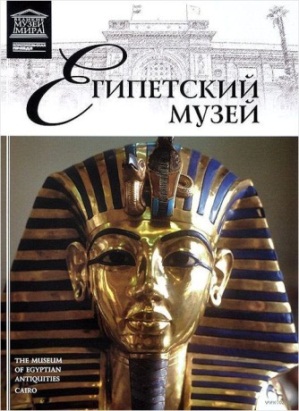 «Египетский музей » Т.22 [Текст]:  М.: Директ - Медиа, 2011. – 96 с. - (музеи мира)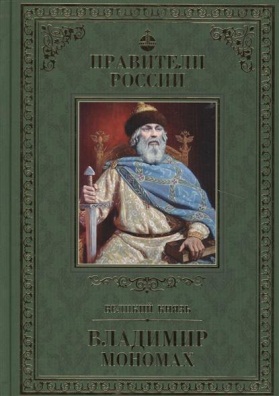 Юрасов, М. Владимир Мономах: [Текст]:  М.: Комсомольская правда, 2015. –96 с.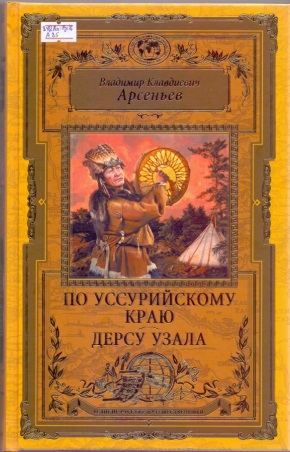 Арсеньев,  В. К. По Уссурийскому краю. Дерсу Узала /В.К. Арсеньев  М.: Эксмо, 2017. –448с.: ил. – (Великие русские путешественники). 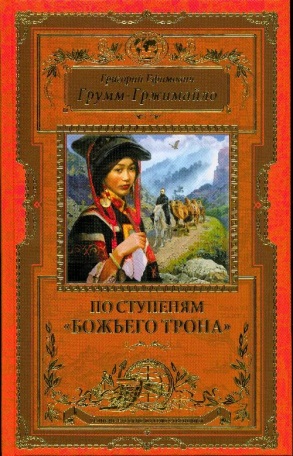 Грумм - Гржимайло,  Г.Е. По ступеням «Божьего трона» /Г.Е. Грумм - Гржимайло  М.: Эксмо, 2017. –448с.: ил. – (Великие русские путешественники).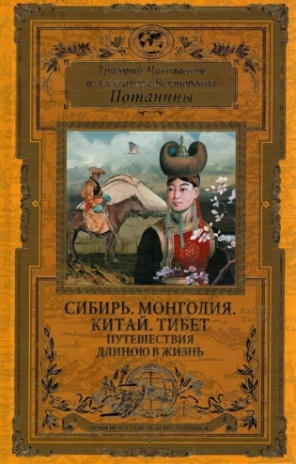 Потанин, Г.Н., Потанина, А.В. Сибирь. Монголия. Китай. Тибет. Путешевствия длиною в жизнь./ Г.Н. Потанин; А.В.Потанина; -  М.: Эксмо, 2017. –448с.: ил. – (Великие русские путешественники).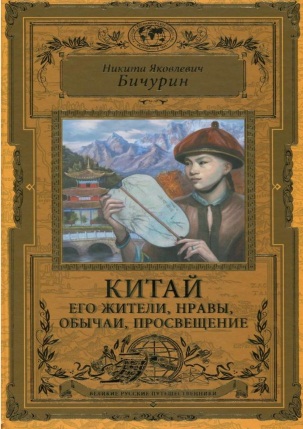 Бичурин, Н.Я. Китай. Его жители, нравы, обычаи, просвещение  / Н.Я. Бичурин; -  М.: Эксмо, 2017. –448с.: ил. – (Великие русские путешественники).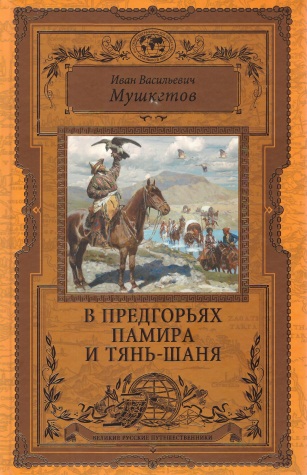 Мушкетов, И.В.  В предгорьях Памира и Тань – Шаня / И.В. Мушкетов; -  М.: Эксмо, 2017. – 448с.: ил. – (Великие русские путешественники).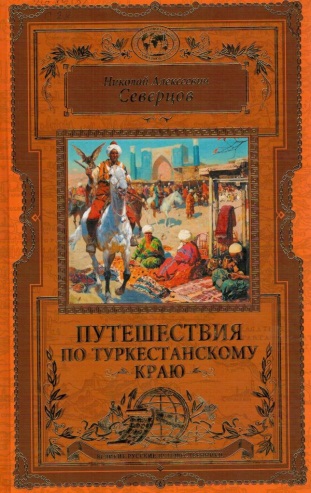 Северцов, Н.А.  Путешествия по Туркестанскому краю / Н.А. Северцов; -  М.: Эксмо, 2017. – 448с.: ил. – (Великие русские путешественники).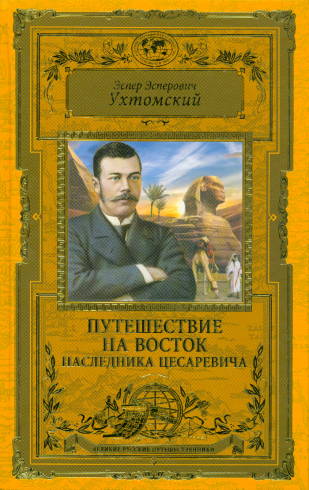 Ухтомский, Э.Э.  Путешествие наследника цесаревича на Восток  / Э.Э. Ухтомский; -  М.: Эксмо, 2017. – 448с.: ил. – (Великие русские путешественники).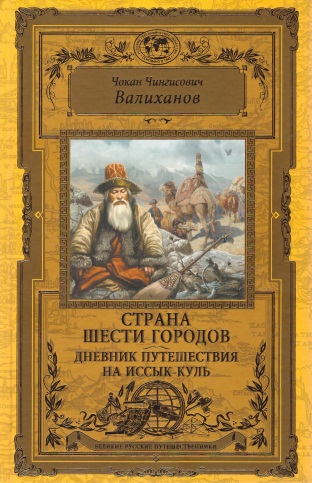 Валиханов, Ч.Ч.  Страна шести городов. Дневник путешествия на Иссык - Куль  / Ч.Ч. Валиханов; -  М.: Эксмо, 2017. – 448с.: ил. – (Великие русские путешественники).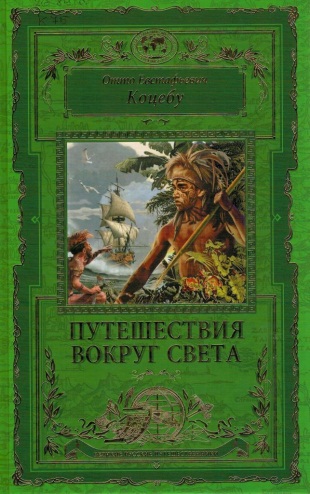 Коцебу, О.Е.  Путешествие вокруг света / О.Е. Коцебу; -  М.: Эксмо, 2017. – 448с.: ил. – (Великие русские путешественники).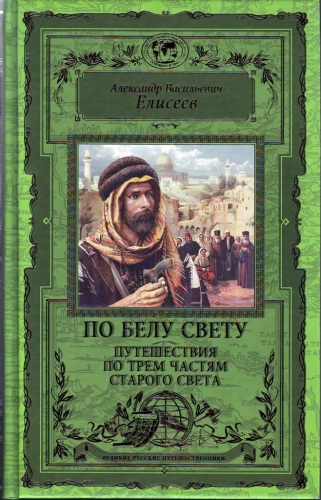 Елисеев, А.В. По белому свету. Путешествие по трем частям старого света / А.В. Елисеев. – М. : Эксмо, 2017. – 448с., ил.- (Великие русские путешественники) 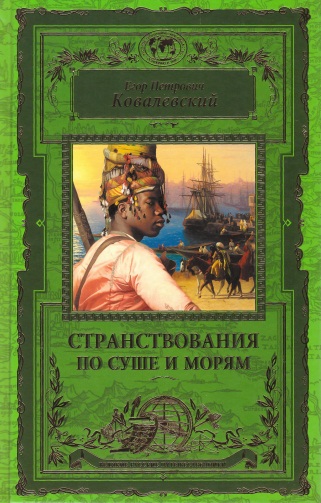 Ковалевский, Е.П. Странствия по суше и морям /Е.П. Ковалевский. – М. : Эксмо, 2017. – 448с. ил. – (Великие русские путешественники).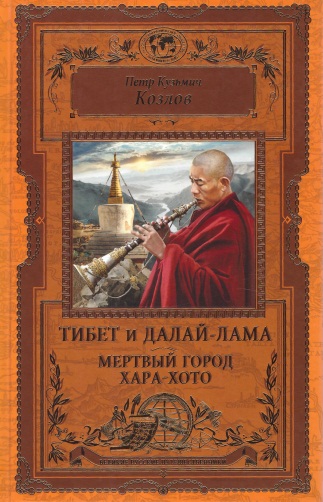 Козлов,  П.К. Тибет и Далай – лама. Мертвый город Хара – Хото / П.К. Козлов. – М. : Эксмо, 2017. – 448с. ил. – (Великие русские путешественники).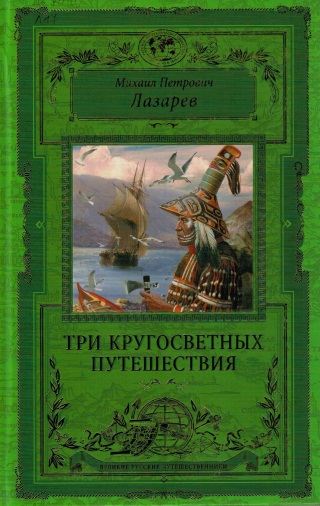 Лазарев. М.П. Три кругосветных путешествия / М.П. Лазарев. – М. : Эксмо, 2017. – 448с. ил. – (Великие русские путешественники).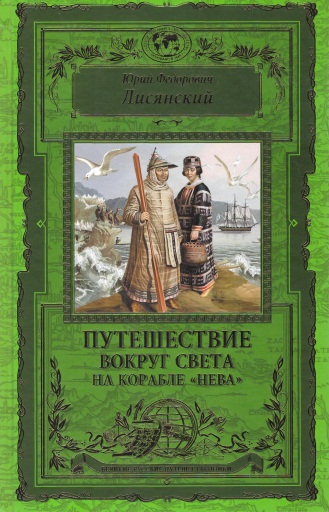 Лисянский, Ю.Ф. Путешествие вокруг света на корабле «Нева»  / Ю.Ф. Лисянский. М. : Эксмо, 2017. – 448с. ил. – (Великие русские путешественники).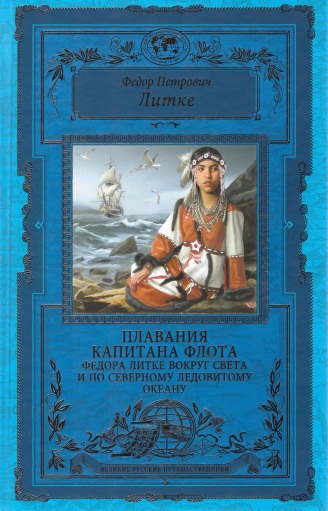 Литке, Ф.П. Плавания капитана флота Федора Литке вокруг света и по Северному Ледовитому Океану / Ф.П. Литке. М. : Эксмо, 2017. – 448с. ил. – (Великие русские путешественники).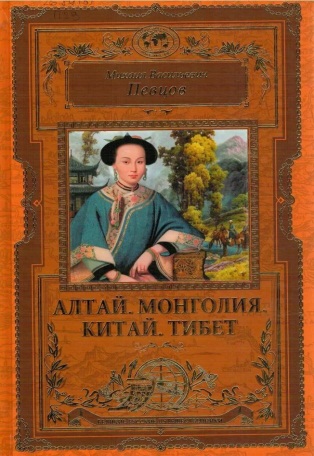 Певцов, М.В. Алтай. Монголия. Китай. Тибет. Путешествие в центральной Азии / М.В. Певцов. М. : Эксмо, 2017. – 448с. ил. – (Великие русские путешественники). 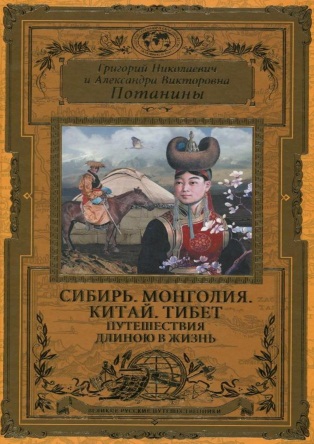 Потанин, Г.Н. Сибирь. Монголия. Китай. Тибет. Путешествия длиной в жизнь /Г.Н. Потанин. М. : Эксмо, 2017. – 448с. ил. – (Великие русские путешественники).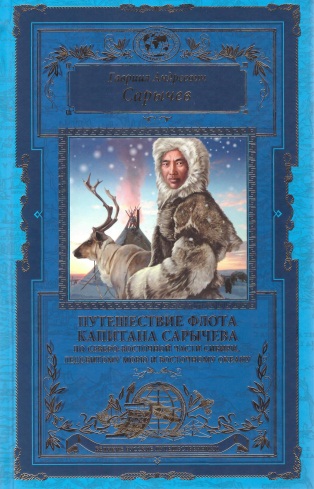 Сарычев, Г.А. Путешествие флота капитана Сарычева по северо-восточной части Сибири, Ледовитому морю и Восточному океану / Г.А. Сарычев. М. : Эксмо, 2017. – 448с. ил. – (Великие русские путешественники).